ESCOLA _________________________________DATA:_____/_____/_____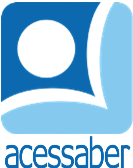 PROF:_______________________________________TURMA:___________NOME:________________________________________________________PROBLEMAS DE ADIÇÃOCatarina tem 20 reais, Kauê tem 23 reais e Heitor tem 50 reais. Quanto dinheiro eles têm juntos?R: Ravi tinha 15 figurinhas e comprou 30 de sua prima Ana Luiza. Com quantas ele ficou?R: Um veterinário atendeu nesta semana 3 gatos, 10 cachorros e 5 pássaros. Quantos animais ela atendeu durante esta semana?R: Para pintar sua casa, Marcio gastou 12 litros de tinta branca e 5 litros de tinta azul. Quantos litros de tinta ele gastou?R: Pela manhã a vaca Mimosa produziu 3 litros de leite e à tarde ela produziu mais 16 litros. Quantos litros de leite ela produziu?R: Uma livraria vendeu 8 livros, 10 cadernos e 20 lápis. Quantos produtos foram vendidos?R: 